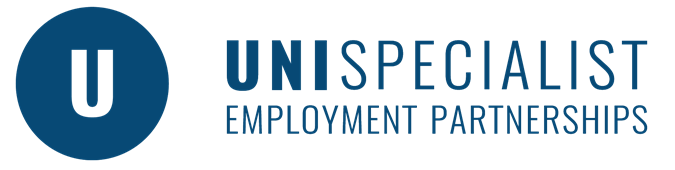 Data Collection OverviewUniversity Specialist Employment Partnerships (USEP) collect data via survey from students when they first access the USEP consultancy services. This data is collected through two online forms, hosted by Developing Employability.One form is designed for current students and the other is designed for students who have already graduated. These surveys are to be offered at the first point of contact by USEP consultants to students.Survey 1: https://developingemployability.edu.au/usep-student-survey/Survey 2: https://developingemployability.edu.au/usep-graduate-survey/The surveys are designed to draw out:information about students with disability relating to career aspirations and intent and study-career linkagesquestions linked with Developing Employability research to search for indicators and interactionsinformation about types of supports desired by students who access USEPinformation about experiences with employment services (Disability Employment Services and Workforce Australia)questions linked with National Centre for Student Equity in Higher Education (NCSEHE) fellowship research to draw comparisons between a national set of data relating to students with disability and students who access USEPdemographic and socio-economic data.Developing Employability research: https://developingemployability.edu.au/NCSEHE fellowship research: https://www.ncsehe.edu.au/major-research-fellowships-promote-student-equity-in-higher-education/Through USEP we aim to bring about systemic change. This is particularly in relation to students receiving timely and appropriate support throughout their studies via equity-focused interdisciplinary teams who understand the additional complexities that students with disability face in gaining graduate employment.This survey helps to build a data story to advocate for these improvements at the systemic level and provides ongoing meaningful information and advice regarding what students with disability need regarding career supports and graduate career opportunities. The outputs of this research are applicable to universities, government, peak bodies, graduate employers, and other stakeholders.The research is a component of a broader study relating to student employability: Curtin University (HREC HRE2020-0079).